Филиал муниципального автономного общеобразовательного учреждения«Прииртышская средняя общеобразовательная школа» – «Верхнеаремзянская СОШ им. Д.И. Менделеева»РАБОЧАЯ ПРОГРАММА по истории для 7 классана 2020-2021 учебный годПланирование составлено в соответствии 	ФГОС ООО	Составитель программы: Бухарова Ольга Васильевна,учитель истории и обществознания высшей квалификационной категориис. Верхние Аремзяны2020 годПланируемые результаты освоения учебного предмета «Истории России. Всеобщая история»  Предметные результаты освоения курса истории на уровне основного общего образования предполагают: 1) формирование основ гражданской, этнонациональной, социальной, культурной самоидентификации личности обучающегося, осмысление им опыта российской истории как части мировой истории, усвоение базовых национальных ценностей современного российского общества: гуманистических и демократических ценностей, идей мира и взаимопонимания между народами, людьми разных культур;2) овладение базовыми историческими знаниями, а также представлениями о закономерностях развития человеческого общества в социальной, экономической, политической, научной и культурной сферах; приобретение опыта историко-культурного, цивилизационного подхода к оценке социальных явлений, современных глобальных процессов;3) формирование умений применения исторических знаний для осмысления сущности современных общественных явлений, жизни в современном поликультурном, полиэтничном и многоконфессиональном мире;4) формирование важнейших культурно-исторических ориентиров для гражданской, этнонациональной, социальной, культурной самоидентификации личности, миропонимания и познания современного общества на основе изучения исторического опыта России и человечества;5) развитие умений искать, анализировать, сопоставлять и оценивать содержащуюся в различных источниках информацию о событиях и явлениях прошлого и настоящего, способностей определять и аргументировать свое отношение к ней;6) воспитание уважения к историческому наследию народов России; восприятие традиций исторического диалога, сложившихся в поликультурном, полиэтничном и многоконфессиональном Российском государстве.СОДЕРЖАНИЕ учебного предмета  «Всеобщая история. История нового времени»Введение. Особенности  и содержание курса  (2 часа)Тема 1. Мир в начале Нового времени. Великие географические открытия. Возрождение. Реформация. (21 час) От Средневековья к Новому времени. Технические открытия и выход к Мировому океану. Встреча миров. Великие географические открытия и их последствия. Усиление королевской власти в XVI – XVII вв. Абсолютизм в Европе. Дух предпринимательства преобразует экономику. Европейское общество в раннее Новое время. Повседневная жизнь. Великие гуманисты Европы. Мир художественной культуры Возрождения.  Рождение новой европейской науки. Начало Реформации в Европе. Обновление христианства. Распространение Реформации в Европе. Контрреформация. Королевская власть и Реформация в Англии. Борьба за господство на море. Религиозные войны и укрепление абсолютной монархии во Франции.Итоговое повторение  (3 ч). Значение раннего Нового времени«История России  в XVI-XVII вв.»Введение. Особенности и содержание курса  (1 час)Глава I.  «Россия в XVI веке» ( 22 часа) Мир и Россия в начале эпохи Великих географических открытий .Территория, население и хозяйство России в начале XVI в. Формирование единых государств в Европе и России. Российское государство в первой трети XVI в. Внешняя политика Российского государства в первой трети XVI в. Начало правления Ивана IV. Реформы Избранной рады. Государства Поволжья, Северного Причерноморья, Сибири в середине XVI в. Внешняя политика России во второй половине XVI в. Российское общество XVI в.: «служилые» и «тяглые». Опричнина. Россия в конце XVI в. Церковь и государство в XVI в. Культура и повседневная жизнь народов России в XVI в. Наш край в XVI веке.Глава II.  Смутное время. Россия при первых Романовых (17  часов) Внешнеполитические связи России с Европой и Азией в конце XVI — начале XVII в. Смута в Российском государстве. Экономическое развитие России в XVII в. Россия при первых Романовых: перемены в государственном устройстве. Изменения в социальной структуре российского общества. Народные движения в XVII в.Россия в системе международных отношений.  «Под рукой» российского государя: вхождение Украины в состав России. . Русская православная церковь в XVII в. Реформа патриарха Никона и раскол. Русские путешественники и первопроходцы XVII в. Культура народов России в XVII в. Народы России в XVII в. Сословный быт и картина мира русского человека в XVII в. Повседневная жизнь народов Украины, Поволжья, Сибири и Северного Кавказа в XVII в. Наш край в XVII веке.   Итоговое обобщение: «История Росси XVI - XVII веках».    (3 часа)III. ТЕМАТИЧЕСКОЕ ПЛАНИРОВАНИЕПриложение 1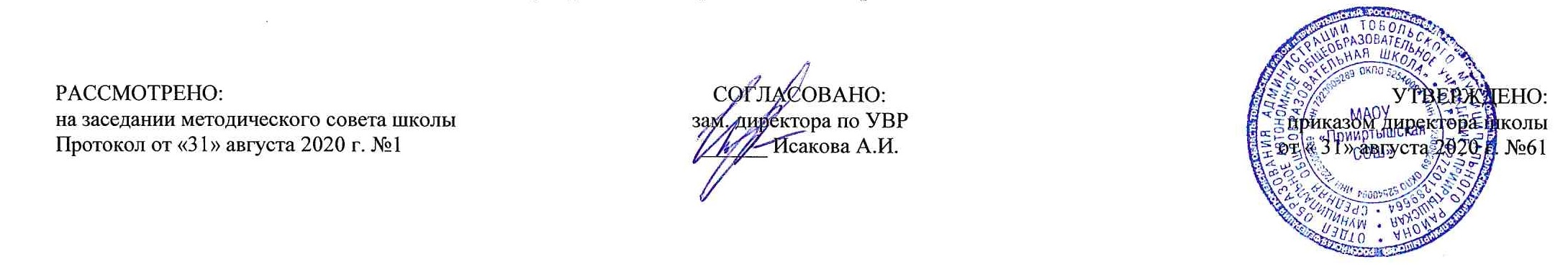 НаучатсяПолучат возможность научитьсялокализовать во времени хронологические рамки и рубежные события Нового времени как исторической эпохи, основные этапы отечественной и всеобщей истории Нового времени; соотносить хронологию истории России и всеобщей истории в Новое время;• использовать историческую карту как источник информации о границах России и других государств в Новое время, об основных процессах социально-экономического развития, о местах важнейших событий, направлениях значительных передвижений – походов, завоеваний, колонизации и др.;• анализировать информацию различных источников по отечественной и всеобщей истории Нового времени; • составлять описание положения и образа жизни основных социальных групп в России и других странах в Новое время, памятников материальной и художественной культуры; рассказывать о значительных событиях и личностях отечественной и всеобщей истории Нового времени;• систематизировать исторический материал, содержащийся в учебной и дополнительной литературе по отечественной и всеобщей истории Нового времени;• раскрывать характерные, существенные черты: а) экономического и социального развития России и других стран в Новое время; б) эволюции политического строя (включая понятия «монархия», «самодержавие», «абсолютизм» и др.); в) развития общественного движения («консерватизм», «либерализм», «социализм»); г) представлений о мире и общественных ценностях; д) художественной культуры Нового времени;• объяснять причины и следствия ключевых событий и процессов отечественной и всеобщей истории Нового времени (социальных движений, реформ и революций, взаимодействий между народами и др.);• сопоставлять развитие России и других стран в Новое время, сравнивать исторические ситуации и события;• давать оценку событиям и личностям отечественной и всеобщей истории Нового времени.• используя историческую карту, характеризовать социально-экономическое и политическое развитие России, других государств в Новое время;• использовать элементы источниковедческого анализа при работе с историческими материалами (определение принадлежности и достоверности источника, позиций автора и др.);• сравнивать развитие России и других стран в Новое время, объяснять, в чем заключались общие черты и особенности; • применять знания по истории России и своего края в Новое время при составлении описаний исторических и культурных памятников своего города, края и т. д.№Тема Количество часовВСЕОБЩАЯ ИСТОРИЯ. История нового времени (1500-1800)ВСЕОБЩАЯ ИСТОРИЯ. История нового времени (1500-1800)261Особенности и содержание курса «История»21Вводный контроль11Введение. От Средневековья к   Новому времени.12Раздел 1. Мир в начале Нового времени. Великие географические открытия. Возрождение. Реформация.212Технические открытия и выход к Мировому океану. 22Встреча миров. Великие географические открытия и их последствия.22 Усиление королевской власти в XVI – XVII вв. Абсолютизм в Европе.12Дух предпринимательства преобразует экономику. 22Европейское общество в раннее Новое время. Повседневная жизнь. 22Великие гуманисты Европы. 12Мир художественной культуры Возрождения. 22Рождение новой европейской науки. 22Начало Реформации в Европе. Обновление христианства. 12Распространение Реформации в Европе. Контрреформация. 12Королевская власть и Реформация в Англии. Борьба за господство на море. 12Религиозные войны и укрепление абсолютной монархии во Франции.12Раздел 2. Первые революции Нового времени. Международные отношения (борьба за первенство в Европе и колониях)32Освободительная война в Нидерландах Рождение Республики Соединённых провинций. 12Парламент против короля. Революция в Англии. Путь к парламентской монархии.12Международные отношения в XVI – XVIII вв. 13Итоговое повторение33Итоговое повторение.13Итоговая контрольная работа13Итоговое занятие   за курс «Всеобщая история. История нового времени»3ИСТОРИЯ РОССИИ424Раздел 1 Россия в XVI в.    224Мир и Россия в начале эпохи Великих географических открытий.14Территория, население и хозяйство России в начале XVI в.14Формирование единых государств в Европе и России.14Российское государство в первой трети XVI в.14Внешняя политика Российского государства в первой трети XVI в.14Начало правления Ивана IV.14Реформы  Избранной рады.24Государства Поволжья, Северного Причерноморья, Сибири в середине XVI в.24Внешняя политика России во второй половине XVI в.24Российское общество XVI в.: «служилые» и «тяглые»24Опричнина.14Итоги царствования Ивана IV.14Россия в конце XVI в.14Церковь и государство в XVI в.14Культура и повседневная жизнь народов России в XVI в.24Наш край в XVI в.14Контрольно-оценочный урок по теме «Россия в XVI в.»15 Раздел  2.  Смутное время. Россия при первых  Романовых     175Внешнеполитические связи России с Европой и Азией в конце XVI — начале XVII в.5Смута в Российском государстве5Окончание Смутного времени5Экономическое развитие России в XVII в.5Россия при первых Романовых: перемены в государственном устройстве5Изменения в социальной структуре российского общества5Народные движения в XVII в.5 Россия в системе международных отношений.5 «Под рукой» российского государя: вхождение Украины в состав России5Русская православная церковь в XVII в. Реформа патриарха Никона и раскол5 Русские путешественники и первопроходцы XVII в.5Культура народов России в XVII в.5Народы России в XVII в. Сословный быт и картина мира русского человека в XVII в. Повседневная жизнь народов Украины, Поволжья, Сибири и Северного Кавказа в XVII в.5Наш край в XVII в.5Повторительно - обобщающий урок по теме «Смутное время. Россия при первых  Романовых»     6Итоговые занятия36Итоговое повторение.16Итоговая контрольная работа16Итоговое занятие  за курс истории   «Россия в XVI – XVII вв.»16Итого за 1 четверть166Итого за 2 четверть166Итого за 3 четверть206Итого за 4 четверть166Итого:68  Календарно-тематическое планирование  История -7класс  Календарно-тематическое планирование  История -7класс  Календарно-тематическое планирование  История -7класс  Календарно-тематическое планирование  История -7класс  Календарно-тематическое планирование  История -7класс  Календарно-тематическое планирование  История -7класс  Календарно-тематическое планирование  История -7класс  Календарно-тематическое планирование  История -7класс  Календарно-тематическое планирование  История -7класс  Календарно-тематическое планирование  История -7классп\п№ в темеДатаДатаДатаДатаТемаТемаТип урока, форма проведенияПланируемые  предметные  результатыпланфактфактфактВСЕОБЩАЯ ИСТОРИЯ. ИСТОРИЯ НОВОГО ВРЕМЕНИ  (26 часов)ВСЕОБЩАЯ ИСТОРИЯ. ИСТОРИЯ НОВОГО ВРЕМЕНИ  (26 часов)ВСЕОБЩАЯ ИСТОРИЯ. ИСТОРИЯ НОВОГО ВРЕМЕНИ  (26 часов)ВСЕОБЩАЯ ИСТОРИЯ. ИСТОРИЯ НОВОГО ВРЕМЕНИ  (26 часов)ВСЕОБЩАЯ ИСТОРИЯ. ИСТОРИЯ НОВОГО ВРЕМЕНИ  (26 часов)ВСЕОБЩАЯ ИСТОРИЯ. ИСТОРИЯ НОВОГО ВРЕМЕНИ  (26 часов)ВСЕОБЩАЯ ИСТОРИЯ. ИСТОРИЯ НОВОГО ВРЕМЕНИ  (26 часов)ВСЕОБЩАЯ ИСТОРИЯ. ИСТОРИЯ НОВОГО ВРЕМЕНИ  (26 часов)ВСЕОБЩАЯ ИСТОРИЯ. ИСТОРИЯ НОВОГО ВРЕМЕНИ  (26 часов)ВСЕОБЩАЯ ИСТОРИЯ. ИСТОРИЯ НОВОГО ВРЕМЕНИ  (26 часов)11Вводный контрольУРКУзнают: содержание ранее изученного материала. Научатся:  применять ранее полученные знания.22Введение. От Средневековья к   Новому времени.УОНЗУзнают: определения новых понятий.Научатся:  ориентироваться во временных рамках Нового времени.Тема 1. Мир в начале Нового времени. Великие географические открытия. Возрождение. Реформация (18 часов)Тема 1. Мир в начале Нового времени. Великие географические открытия. Возрождение. Реформация (18 часов)Тема 1. Мир в начале Нового времени. Великие географические открытия. Возрождение. Реформация (18 часов)Тема 1. Мир в начале Нового времени. Великие географические открытия. Возрождение. Реформация (18 часов)Тема 1. Мир в начале Нового времени. Великие географические открытия. Возрождение. Реформация (18 часов)Тема 1. Мир в начале Нового времени. Великие географические открытия. Возрождение. Реформация (18 часов)Тема 1. Мир в начале Нового времени. Великие географические открытия. Возрождение. Реформация (18 часов)Тема 1. Мир в начале Нового времени. Великие географические открытия. Возрождение. Реформация (18 часов)Тема 1. Мир в начале Нового времени. Великие географические открытия. Возрождение. Реформация (18 часов)Тема 1. Мир в начале Нового времени. Великие географические открытия. Возрождение. Реформация (18 часов)3-41-2Технические открытия и выход к Мировому океану. УОМН практикум  Узнают:  определения новых понятий.Научатся:  приводить примеры.5-63-4Встреча миров. Великие географические открытия и их последствия.Встреча миров. Великие географические открытия и их последствия.УОНЗУзнают: определения новых понятий.Научатся:  работать с картой.75 Усиление королевской власти в XVI – XVII вв. Абсолютизм в Европе.УОМНУзнают: определения понятий.  Научатся:  анализировать события.8-96-7Дух предпринимательства преобразует экономику. УОНЗУзнают: определения понятий.Научатся:  Применять ранее полученные знания.10-118-9Европейское общество в раннее Новое время. Повседневная жизнь. УОМНУзнают: определения понятийНаучатся:  анализировать исторический источник.1210Великие гуманисты Европы. УОНЗУзнают:  смысл новых представлений о человеке и обществе.Научатся:  готовить доклад13-1411-12Мир художественной культуры Возрождения. УОМНУзнают: определения понятий.  Научатся:  излагать материал в системе.15-1613-14Рождение новой европейской науки. УОМН проектУзнают: определения понятий.Научатся:  излагать материал в системе.1715Начало Реформации в Европе. Обновление христианства. УОНЗпрактикум  Узнают: способы решения поставленных задач.Научатся:  изучать и систематизировать информацию1816Распространение Реформации в Европе. Контрреформация. УОМНУзнают: определения понятий.Научатся:  анализировать причины и последствия событий.1917Королевская власть и Реформация в Англии. Борьба за господство на море. УОНЗУзнают: почему власть встала на защиту церкви. Научатся:   формулировать и обосновывать выводы2018Религиозные войны и укрепление абсолютной монархии во Франции.УОНЗУзнают: определения понятий.Научатся:  формулировать и обосновывать выводыТема 2. Первые революции Нового времени. Международные отношения (борьба за первенство в Европе и колониях) (3 часа)Тема 2. Первые революции Нового времени. Международные отношения (борьба за первенство в Европе и колониях) (3 часа)Тема 2. Первые революции Нового времени. Международные отношения (борьба за первенство в Европе и колониях) (3 часа)Тема 2. Первые революции Нового времени. Международные отношения (борьба за первенство в Европе и колониях) (3 часа)Тема 2. Первые революции Нового времени. Международные отношения (борьба за первенство в Европе и колониях) (3 часа)Тема 2. Первые революции Нового времени. Международные отношения (борьба за первенство в Европе и колониях) (3 часа)Тема 2. Первые революции Нового времени. Международные отношения (борьба за первенство в Европе и колониях) (3 часа)Тема 2. Первые революции Нового времени. Международные отношения (борьба за первенство в Европе и колониях) (3 часа)Тема 2. Первые революции Нового времени. Международные отношения (борьба за первенство в Европе и колониях) (3 часа)Тема 2. Первые революции Нового времени. Международные отношения (борьба за первенство в Европе и колониях) (3 часа)211Освободительная война в Нидерландах Рождение Республики Соединённых провинций. УОНЗУзнают: даты основных событий.Научатся:  анализировать события.222Парламент против короля. Революция в Англии. Путь к парламентской монархии.УОНЗУзнают: определения понятий.Научатся:  анализировать события.233Международные отношения в XVI – XVIII вв. УОНЗпроектУзнают: даты основных событий.Научатся:  анализировать события.ИТОГОВОЕ ЗАНЯТИЯ (3 часа)ИТОГОВОЕ ЗАНЯТИЯ (3 часа)ИТОГОВОЕ ЗАНЯТИЯ (3 часа)ИТОГОВОЕ ЗАНЯТИЯ (3 часа)ИТОГОВОЕ ЗАНЯТИЯ (3 часа)ИТОГОВОЕ ЗАНЯТИЯ (3 часа)ИТОГОВОЕ ЗАНЯТИЯ (3 часа)ИТОГОВОЕ ЗАНЯТИЯ (3 часа)ИТОГОВОЕ ЗАНЯТИЯ (3 часа)ИТОГОВОЕ ЗАНЯТИЯ (3 часа)241Итоговое повторение.УРпознавательная играУзнают:   особенности развития России в 16-17 в.в.Научатся:   систематизировать полученные знания.252Итоговая контрольная работаУРККонтр. работаУзнают:   способы решения поставленных задач.Научатся:  применять ранее полученные знания.263Итоговое занятие   за курс Всеобщая история. История нового времени.УРУметь  определять причины успешности, или не успешности.ИСТОРИЯ  РОССИИ  (XVI – XVII  ВЕКА).   (42 часа)ИСТОРИЯ  РОССИИ  (XVI – XVII  ВЕКА).   (42 часа)ИСТОРИЯ  РОССИИ  (XVI – XVII  ВЕКА).   (42 часа)ИСТОРИЯ  РОССИИ  (XVI – XVII  ВЕКА).   (42 часа)ИСТОРИЯ  РОССИИ  (XVI – XVII  ВЕКА).   (42 часа)ИСТОРИЯ  РОССИИ  (XVI – XVII  ВЕКА).   (42 часа)ИСТОРИЯ  РОССИИ  (XVI – XVII  ВЕКА).   (42 часа)ИСТОРИЯ  РОССИИ  (XVI – XVII  ВЕКА).   (42 часа)ИСТОРИЯ  РОССИИ  (XVI – XVII  ВЕКА).   (42 часа)ИСТОРИЯ  РОССИИ  (XVI – XVII  ВЕКА).   (42 часа)Тема I. Россия в XVI в. (22 часа)Тема I. Россия в XVI в. (22 часа)Тема I. Россия в XVI в. (22 часа)Тема I. Россия в XVI в. (22 часа)Тема I. Россия в XVI в. (22 часа)Тема I. Россия в XVI в. (22 часа)Тема I. Россия в XVI в. (22 часа)Тема I. Россия в XVI в. (22 часа)Тема I. Россия в XVI в. (22 часа)Тема I. Россия в XVI в. (22 часа)271   Мир и Россия в начале эпохи Великих географических открытий.УОНЗпрактикумУзнают: предпосылки и последствия Великих географических открытий. Научатся:  работать с картой.282Территория, население и хозяйство России в начале XVI в.УОНЗУзнают:   определения понятий.Научатся:  работать с картой, с текстом учебника, документами.293Формирование единых государств в Европе и России.УОНЗУзнают: определения понятий.Научатся:  работать с картой, сравнивать европейский абсолютизм и российское самодержавие.304Российское государство в первой трети XVI в.УОНЗ проектУзнают: определения понятий.Научатся:  работать с картой, основе текста учебника  составлять схему управления Российским государством в первой трети XVI века315Внешняя политика Российского государства в первой трети XVI в.УОМНпрактикумУзнают: определения понятий, направления внешней политики российских государей.Научатся:  работать с текстом учебника, документами; высказывать своё  мнение.326Начало правления Ивана IV.УОМНпрактикумУзнают: значение реформ Елены Глинской для централизации государства,  последствия боярского правления.Научатся:  работать с текстом учебника и документов.33-347-8Реформы  Избранной рады.УОНЗпроектУзнают:  содержание реформ Избранной рады, их даты.  Научатся:  давать оценку значению реформ Избранной рады.35-369-10Государства Поволжья, Северного Причерноморья, Сибири в середине XVI в.УОМНпрактикумУзнают:   определения понятий.Научатся:    работать с картой.37-3811-12Внешняя политика России во второй половине XVI в.УОНЗпроектУзнают: основные направления и результаты внешней политики Ивана IV.Научатся:    работать с картой39-4013-14Российское общество XVI в.: «служилые» и «тяглые»УОМНУзнают:  определения понятий.Научатся:  работать с текстом учебника4115Опричнина.УОНЗдискуссияУзнают: результаты и последствия опричнины, определения понятий.Научатся:    оценивать поступки современников Ивана Грозного.4216Итоги царствования Ивана IV.УР дискуссияУзнают: содержание изученного материала (эпоха Ивана Грозного).Научатся:  анализировать, высказывать своё  мнение.4317Россия в конце XVI в.УОНЗпроектУзнают: кто и как правил после Ивана IV.Научатся:  работать в парах, давать оценку историческим личностям.4418Церковь и государство в XVI в.УОНЗУзнают: определения понятий.Научатся:    работать с текстом, иллюстрациями  учебника45-4619-20Культура и повседневная жизнь народов России в XVI в.УОМНпрактикумУзнают: особенности развития культуры в XVI в.Научатся:  приводить примеры, оценивать  достижения культуры.4721Наш край в XVI в.УОНЗэкскурсияУзнают: места, связанные с походом Ермака в Сибирь.Научатся:    называть последствия поход  Ермака в Сибирь.4822Контрольно-оценочный урок по теме «Россия в XVI в.»УРКпроверочная работаУзнают: определения понятий, даты событий, имена личностей.Научатся:  применять ранее полученные знания.Тема II.  Смутное время. Россия при первых  Романовых     (17ч)Тема II.  Смутное время. Россия при первых  Романовых     (17ч)Тема II.  Смутное время. Россия при первых  Романовых     (17ч)Тема II.  Смутное время. Россия при первых  Романовых     (17ч)Тема II.  Смутное время. Россия при первых  Романовых     (17ч)Тема II.  Смутное время. Россия при первых  Романовых     (17ч)Тема II.  Смутное время. Россия при первых  Романовых     (17ч)Тема II.  Смутное время. Россия при первых  Романовых     (17ч)Тема II.  Смутное время. Россия при первых  Романовых     (17ч)Тема II.  Смутное время. Россия при первых  Романовых     (17ч)491111Внешнеполитические связи России с Европой и Азией в конце XVI — начале XVII в.УОМНпрактикумУзнают:   мероприятия внешней политики.Научатся:  работать с картой.502111Смута в Российском государствеУОНЗпроектУзнают: определения новых понятий, даты событий Смуты.Научатся:  работать с картой.513111Окончание Смутного времениУОНЗУзнают:   определения новых понятийНаучатся:    оценивать и сравнивать события Смуты.524111Экономическое развитие России в XVII в.УОМНпрактикумУзнают:   основные направления экономической политики. Научатся:  давать характеристику экономического развития России в данный период.535111Россия при первых Романовых: перемены в государственном устройствепроектУзнают: имена первых Романовых, содержание их политики.Научатся:  сравнивать, оценивать деятельность царей. 546111Изменения в социальной структуре российского обществаУОНЗУзнают: определения новых понятий;Научатся:    устанавливать причинно-следственные55-567-8222Народные движения в XVII в.УОНЗпрактикумУзнают: определения новых понятий.Научатся:  сравнивать социальные движения XVI и XVII вв..579111 Россия в системе международных отношений.УОНЗУзнают: мероприятия внешней политики.Научатся:  систематизировать материал, работать с картой.5810111 «Под рукой» российского государя: вхождение Украины в состав РоссииУОНЗУзнают:  направления внешней политики России в XVII в.Научатся:  называть причинно-следственные связи, работать с картой.5911111Русская православная церковь в XVII в. Реформа патриарха Никона и расколУОНЗУзнают: определения новых понятий.Научатся:    извлекать информацию из исторического источника 6012111 Русские путешественники и первопроходцы XVII в.УОНЗпрактикумУзнают: основные направления, даты, результаты походов.Научатся:  работать с картой.61-6213-14222Культура народов России в XVII в.УОНЗпроектУзнают:   определения новых понятий;Научатся:  проводить поиск информации для подготовки сообщений.6315111Народы России в XVII в. Сословный быт и картина мира русского человека в XVII в. Повседневная жизнь народов Украины, Поволжья, Сибири и Северного Кавказа в XVII в.УОНЗпрактикумУзнают: особенности быта и повседневной жизни народов России в XVII в.Научатся:  сравнивать, анализировать.6416111Наш край в XVII в.УОНЗэкскурсияУзнают:  события, происшедшие в нашем крае. Научатся:  сравнивать.6517111Повторительно - обобщающий  урок по теме «Смутное время. Россия при первых  Романовых»     УРУзнают:   определения понятий, даты основных событий.Научатся:  работать с картой.ИТОГОВОЕ ЗАНЯТИЯ (3 часа)ИТОГОВОЕ ЗАНЯТИЯ (3 часа)ИТОГОВОЕ ЗАНЯТИЯ (3 часа)ИТОГОВОЕ ЗАНЯТИЯ (3 часа)ИТОГОВОЕ ЗАНЯТИЯ (3 часа)ИТОГОВОЕ ЗАНЯТИЯ (3 часа)ИТОГОВОЕ ЗАНЯТИЯ (3 часа)ИТОГОВОЕ ЗАНЯТИЯ (3 часа)ИТОГОВОЕ ЗАНЯТИЯ (3 часа)ИТОГОВОЕ ЗАНЯТИЯ (3 часа)661111Итоговое повторение.УРпознавательная играУзнают: особенности развития России в 16-17 в.в.Научатся:  систематизировать полученные знания.672111Итоговая контрольная работаУРККонтр. работаУзнают: способы решения поставленных задач.Научатся:  применять ранее полученные знания.683111Итоговое занятие  за курс истории  «Россия в XVI – XVII вв.»УРУзнают:   определять причины успешности, или не успешности.